IEKŠĒJIE NOTEIKUMILimbažos2018.gada 24.maijā										        Nr.6APSTIPRINĀTIar Limbažu novada domes24.05.2018. sēdes lēmumu (protokols Nr.10, 27.§)LIMBAŽU NOVADA PAŠVALDĪBAS POLICIJAS DARBINIEKU FORMAS TĒRPU LIETOŠANAS KĀRTĪBAIzdoti saskaņā ar likumu „Par pašvaldībām” 41.panta pirmās daļas 2.punktuun “Limbažu novada pašvaldības policijas” nolikumu1. Vispārīgie nosacījumiLimbažu novada pašvaldības policijas (turpmāk - Pašvaldības policija) darbinieki saskaņā ar šiem noteikumiem un pēc darba līguma noslēgšanas brīža ir tiesīgi saņemt un atbilstoši prasībām nēsāt formas tērpu.Pašvaldības policijas formas tērpa virsdrēbēm ir noteikta melnā krāsa, krekliem melnā un balta krāsa.2. Formas tērpu iedalījums pa sezonām - vasaras un ziemasPašvaldības policijas darbinieku pāreju no / uz vasaras vai ziemas formas tērpa nēsāšanu nosaka Pašvaldības policijas priekšnieks.Vasaras formas tērps sastāv no: vasaras cepures ar nagu ar uzrakstu “pašvaldības policija”, uzvalka vai biksēm / svārkiem, krekla (baltas vai melnas krāsas), t-krekla (baltas vai melnas krāsas), krekla ar īsām piedurknēm, sarkanas (karmīnsarkana) kaklasaites, melnām kurpēm, melnām zeķēm, melnas jostas, dzeltenzaļas atstarojošas vestes, operatīvās vestes.Ziemas formas tērps sastāv no: ziemas adītas cepures ar uzrakstu “pašvaldības policija”, siltās virsjakas ar uzrakstu “pašvaldības policija”, uzvalka vai biksēm, pulovera un krekla, zābakiem, pusvilnas melnām zeķēm, melnas jostas, atstarojošas vestes.3. Aizliegumi Pašvaldības policijas darbiniekiem, nēsājot formas tērpuFormas tērpa priekšmetus jaukt ar civilo apģērbu;Darba pienākumus pildīt netīrā, nekārtīgā, saplēstā negludinātā formas tērpā vai bez atšķirības zīmēm;Kulonu, kreļļu, talismanu, amuletu, gredzenu (izņemot laulības gredzenus) un citu priekšmetu valkāšana redzamās vietās (degunā, uzacīs, lūpās u.tml.);Aksesuārus matu saturēšanai (matadatas, matu sprādzes un saspraudes), ja to krāsa nav pieskaņota matu krāsai. Vīriešiem nēsāt auskarus;Sievietēm nēsāt uzkrītošus nokarenus auskarus.4. Pašvaldības policijas atšķirības zīmes izvietojums uz formas tērpa4.1.    Atšķirības zīmes vienādi izvietojamas uz vasaras un ziemas formas tērpa.Uzšuve ar Limbažu novada pašvaldības ģerboni un uzrakstu “pašvaldības policija” izvietojama uz formas tērpa kreisās piedurknes, 60 mm attālumā no pleca līnijas nošuves.Uzšuve ar Pašvaldības policijas darbinieka uzvārdu un vārda pirmo burtu izvietojama uz formas tērpa krūts labajā pusē.Uzšuve ar uzrakstu “pašvaldības policija” formas tērpam izvietojama krūts kreisajā pusē.Cepurei priekšā pa vidu uzraksts “pašvaldības policija”.5. Pašvaldības policijas amata atšķirības zīmesPašvaldības policijas darbinieks atbilstoši ieņemtajam amatam nēsā uz formas tērpa uzplečiem atšķirības zīmes (Pielikums Nr.1):5.1.1. Priekšnieks – trīs lielas sešstūra zvaigznes (izšūtas zelta vai sudraba krāsā) un Limbažu novada ģerboņa attēls izvietotas vienā rindā gareniski pa uzpleča vidu;5.1.2. Priekšnieka vietnieks – divas lielas sešstūra zvaigznes (izšūtas zelta vai sudraba krāsā) un Limbažu novada ģerboņa attēls izvietotas vienā rindā gareniski pa uzpleča vidu;5.1.3 Vecākais inspektors – trīs mazas (izšūta zelta vai sudraba krāsā) sešstūru zvaigznes ar sešiem maziem stariem izvietotas pa vidu uzplečiem;5.1.4. Inspektors - divas mazas (izšūta zelta vai sudraba krāsā) sešstūru zvaigznes ar sešiem maziem stariem izvietotas pa vidu uzplečiem;5.1.5. Jaunākais inspektors – viena maza (izšūta zelta vai sudraba krāsā) sešstūru zvaigzne ar sešiem maziem stariem izvietota pa vidu uzplečiem un viena zeltīta josla, izvietotas uzpleču malā.6. Pašvaldības policijas darbinieku formas tērpa apgādes norma un nēsāšanas laiksPašvaldības policijas darbinieki, kuri ieņem amatus un kam noteikta amata pakāpe saņem bezmaksas formu: (Pielikums Nr.2).7. Rīcība ar Pašvaldības policijas darbinieku formas tērpuFormas tērpa priekšmeti, ja tie neatkarīgi no nēsātāja ir kļuvuši nēsāšanai nederīgi līdz nēsāšanas termiņa izbeigšanai, tad, atsevišķos gadījumos tiek pieņemts Pašvaldības policijas priekšnieka lēmums par tā ātrāku atjaunošanu, pamatojoties uz Pašvaldības policijas darbinieka ziņojumu un aktu.Ja kāds formas tērpa priekšmets nēsātāja vainas dēļ ir kļuvis nēsāšanai nederīgs vai pazaudēts, tad to Pašvaldības policijas darbinieks iegādājas no saviem līdzekļiem.Pašvaldības policijas darbinieks, izbeidzot darba tiesiskās attiecības, nodod formu Pašvaldības policijai.8. Prasības ārējam izskatam valkājot formas tērpuIr pieņemami dažādi matu griezumi, ja tie nerada nekārtības iespaidu. Ja lieto matu krāsas, izmanto tādas, lai pēc krāsošanas mati būtu neuzkrītošā, dabiskā krāsā.Vīriešiem mati ir īsi. Matu garums ir tāds, lai neradītu nekārtības iespaidu. Priekšpusē mati nedrīkst krist pāri uzacīm, sānos – pāri ausīm, aizmugurē – nedrīkst krist uz apkakles. Vaigu bārdas garums – līdz auss dobumam. Seja ir gludi skūta. Ja ir ūsas, tās ir koptas un nedrīkst pārsegt augšlūpu. Ūsu konfigurācija – no deguna kaktiņiem līdz lūpu kaktiņiem. Ja ir bārda, tā ir labi kopta un pēc iespējas īsa, lai tā netraucētu lietot individuālos aizsardzības līdzekļus.Sievietēm mati ir eleganti sakārtoti. Matu garums ir tāds, lai neradītu nekārtības iespaidu. Mati nedrīkst krist pāri uzacīm. Matu griezums ir tāds, lai tas netraucētu valkāt galvassegu vai lietot individuālos aizsardzības līdzekļus.9. Noslēguma jautājumsNoteikumi stājas spēkā ar 2018.gada 1.jūniju.Limbažu novada pašvaldībasDomes priekšsēdētājs			D.ZemmersPIELIKUMS Nr.124.05.2018. noteikumiem Nr.6“Limbažu novada pašvaldības policijas darbinieku formas tērpu lietošanas kārtība”Atšķirības zīmesLimbažu novada Pašvaldības policijas amata pakāpju atšķirības zīmesPIELIKUMS Nr.224.05.2018. noteikumiem Nr.6“Limbažu novada pašvaldības policijas darbinieku formas tērpu lietošanas kārtība”Limbažu novada Pašvaldības policijas darbinieku formas tērpa apgādes norma un nēsāšanas laiksPolicijas priekšnieksPolicijas priekšnieka vietnieks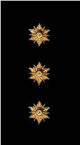 Vecākais inspektors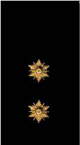 Inspektors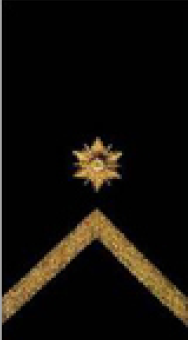 Jaunākais inspektorsNr.p.k.Priekšmeta nosaukumsSkaits (gab.)   Nēsāšanas laiks (gadi)Parādes formas cepure ar nagu14Uzvalks14Krekls (balts) ar īsām/garām piedurknēm21kaklasaite (karmīnsarkana)12Vasaras cepure ar nagu22Vasaras bikses21Polo krekls balts 21Polo krekls melns21Vējjaka13Svārki13Lietus mētelis15Kurpes11Atstarojoša veste12Ziemas virsjaka13Ziemas bikses13Pulovers (džemperis)12Adīta cepure12Zābaki (ziemas)12Šalle15Ziemas cimdi12Siksna13Operatīvā veste14„Pašvaldības policija’’ ar lipekli51Uzvārds51Emblēma 51Uzpleči3 komplekti3